Programa del XXIX Encuentro de Filosofía para Niños y Niñas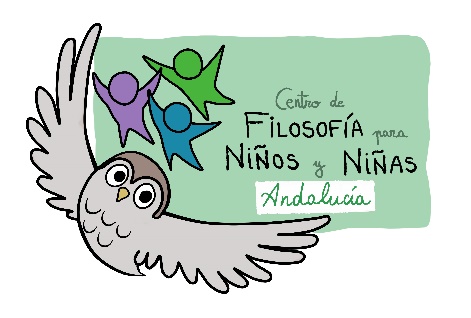 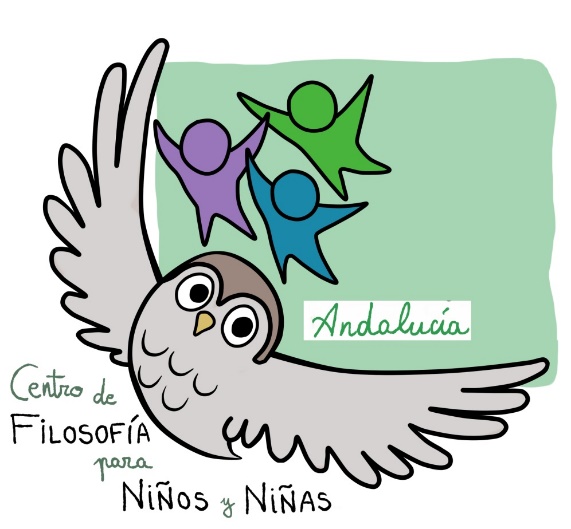 Málaga, 5-7 de marzo de 2020“El diálogo como agente de innovación e inclusión”Jueves, 5 de marzo de 202016h a 17:30: Recepción de las personas asistentes en el Centro Cultural “La Térmica” (Málaga)17:30 a 18h: Sala 1: Acto de inauguración Delegación Territorial de Educación de Málaga y Asoc. Centro de Filosofía para Niños y Niñas de Andalucía.18h a 20h: Sala 1: Conferencia Inaugural: Francisco Cascón Soriano: Construir comunidades que dialogan.21h: Punto de encuentro.Viernes, 6 de marzo de 20209h a 10:30: Mesas de comunicaciones:Sala 1: Félix García Moriyón: Hable con ella.Oscar Brenifier: Filosofar con niños: la tentación del insípido.Sala 2: Mesa redonda: El diálogo filosófico en aulas universitarias de Andalucía.María del Carmen Lara Nieto, José Carlos Ruiz Sánchez, José Barrientos Rastrojo.Sala 3: Gloria Arbonés Villaverde: El desafío de la formación en FpN: Filosofía 3/18: La experiencia de Catalunya.Vânia Sofia de Frias Gonçalves da Cruz: Os estranhos mundos do Sr. Valéry na Filosofia para Crianças.Irene de Puig: Cómo dialogar filosóficamente con El Principito de Antoine de Saint-Exupéry.Sala 4: Félix de Castro: Pati filosòfic (Recreo filosófico): una experiencia de comunidad de investigación más allá de las aulas.Paula Alexandra Vieira: Que desafios as crianças filosofantes ou o filosofaar infantil colocam à racionalidade comunicativa habermasiana?Sacramento López Martínez: Botellas de vida, hilos de colores y deseos de Paz en el Jardín de Juanita.Sala 5: Carla Carreras: El diálogo filosófico, más allá de un método.Fernando Manuel Correia Vieira: A Comunidade de Investigação Filosófica à luz dos conceitos de Autopoiesis e Emergência.Rafael Robles: Filosofía para transhumanos.10:30 a 11h: Pausa-café.11h a 12:30: Talleres:Sala 1: Elena Morilla: ¿Es posible utilizar la comunidad de indagación para evaluar la fuerza      del yo? (Taller con alumnado del IES Nº1 Universidad Laboral de Málaga).Sala 2: Sacramento López Martínez: ¿La paz se logra con las palabras? Un encuentro entre las ideas adultas y las de la infancia.Sala 3: Julia Montoya Cruz y Purificación Delgado Hernández: Un jardín donde aprender, investigar, dramatizar y filosofar con Juanita.Sala 4: Inmaculada Hidalgo Luna, Las relaciones afectivas y sus contradicciones.Sala 5: Oscar Brenifier: El arte de interpretación: del mythos al logos.12:30 a 13h: Descanso.13h a 14:30: Mesas de comunicaciones:Sala 1: Manuel Lendínez Álvarez: Reflexiones de un joven estudiante de filosofía sobre el papel del diálogo y la filosofía.Magda Costa Carvalho y Madalena Teixeira da Silva: Caminhos literários na infancia para experimentar filosóficamente o pensamento.Tomás Miranda Alonso y Pedro Domínguez Navarro: Presentación del libro “Preguntas para pensar en ética”.Sala 2: Rosa López Alemany: Diálogo crítico, creativo y cuidadoso en el aula de infantil. Cómo, cuándo y para qué. La pregunta como eje conductor de la comunidad de investigación.Mar Santiago Arca: Cartografía de pensamientos y diálogos en el jardín.Sala 3: Julia Montoya Cruz: Jugando a pensar como método de enseñanza. Graciela Sanz Beguería y Mamen Liso Lasilla: Poniendo en marcha la FpN en todo un colegio de Infantil y Primaria. Sala 4: Filosofía con/para Niños en riesgo de exclusión social (Mesa coordinada por José Barrientos)José Barrientos Rastrojo: DIÓGENES infantil: Filosofía con Niñas/os (que han sido menospreciados) en las Tres Mil Viviendas de Sevilla.Luis Alberto Prieto Barbero: Nosotros también pensamos. Una propuesta piloto de Filosofía para Niños con alumnos con Trastorno de Espectro Autista.Sala 5: Lourdes Cardenal Mogollón: La FpN como camino para la inclusión de los alumnos con altas capacidades.Guillermo Gómez Oehler: De la FpN hacia el aprendizaje-servicio.14:30 a 16h: Almuerzo.16h a 17:30: Talleres:Sala 1: Lourdes Cardenal Mogollón: El juego como disparador del pensar en FpN.Sala 2: Iñaki Andrés Galarraga: Viajar con el arte contemporáneo para descubrirnos descubriendo al otro.Sala 3: Ana Sanz Fuentes: Indagación en el pensamiento cuidadoso.Sala 4: Carmen Navarro y Alejandra Herrero Hernández: Cuentacuentos PAZZZZZZ.Sala 5: Imanol Álvarez Valera: Diálogo filosófico a través del fútbol.17:30 a 18h: Pausa-café.18h a 19h: Comunidades de diálogo: Todas las salas.19:30: Paseo por Málaga y punto de encuentro.Sábado, 7 de marzo de 20209h a 10:30: Mesas de comunicaciones:Sala 1:Henar Rodríguez y Luis Alberto Prieto Barbero: Proyección y presentación del documental “Nous. La evolución del pensamiento”.Sala 2: Filosofía con/para Niños en riesgo de exclusión social (Mesa coordinada por Jose Barrientos)Wilson Paiva: De Sócrates a Paulo Freire: la buena pregunta y la conscientización.Alejandra Herrero Hernández: Cultivando pensamiento en contextos de marginalidad. Encuentros de formación para la construcción de ciudadanía creativa.Sala 3: Neurociencia y educación (Mesa coordinada por Revista Iberoamericana de FpN Pensar Juntos)Fátima Álvarez López: Neuroeducación moral con personas con discapacidad intelectual.María Orts García: La neuroeducación como fundamento del programa “Filosofía para Niños”.Fátima Guitart Escudero: Neurociencia, psicología y educación.Sala 4:Iñaki Andrés Garralaga: Arte contemporáneo, prejuicios y diálogo intercultural.Maria Elsa da Fonseca Cerqueira: Filosofia com Cinema para Crianças.Mª Jesús Castaño Vinuesa: Las puertas del destino.Sala 5:Jordi Sáez Pueyo: Aprender a encontrarse con el otro: entre la comunidad y el pensamiento cuidadoso.Jéssica Sánchez Espillaque: La palabra como piedra angular de la educación.Elena Morilla: ¿Filosofía para Niños nos ayuda a tener una buena vida?10:30 a 11h: Pausa-café.11h a 12:30: Talleres:Sala 1: Félix de Castro: Oraculum, un juego filosófico.Sala 2: Mercedes García: El ejercicio de las competencias filosóficas como vía para hacer un trabajo sobre uno mismo.Sala 3: Félix García Moriyón: ¿Hay buenos y malos en este mundo?Sala 4: Myriam García: ¿Habrá mujeres allí?Sala 5: Juan Morales Giménez: Cinesofía y superhéroes.12:30 a 13h: Descanso.13h a 14h: Comunidades de diálogo: Todas las salas.14:30 a 16h: Almuerzo.16:15h a 17:15h: Sala 1: Asamblea de Evaluación.17:30h a 19h: Sala 1: Conferencia de Clausura: Carmen Loureiro López: ¿Por qué es “preciosa” la aportación de Ann M.                 Sharp al pensamiento multidimensional?19h a 20h: Sala 1: La Malagueña Sinfónica: Con la música en los talones. 21h: Cena de despedida.Asoc. Centro Filosofía para Niños y Niñas de Andalucíahttps://fpn2020malaga.wixsite.com/fpnandaluciafpn2020malaga@gmail.com / centrofpnandalucia@gmail.com¡A Málaga, vente, vente!